Муниципальное автономное учреждение«Мечетлинская межпоселенческая библиотечная система»Центральная районная библиотека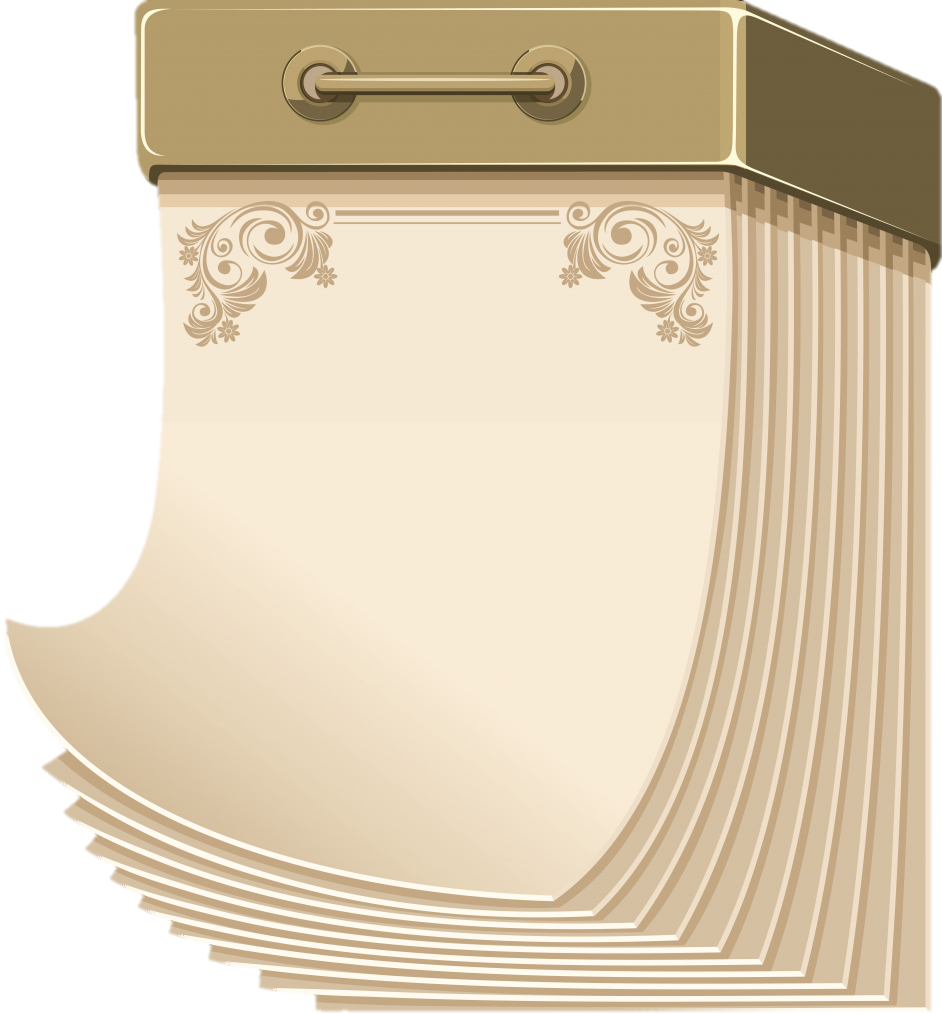    КАЛЕНДАРЬ  знаменательных    и памятных дат                       на 2024 год                                                                                      Большеустьикинское                          202392К-17   Календарь знаменательных и памятных дат на 2024 год : информационно-библиографическое издание / сост. З.Р.Кулова. – Большеустьикинское, 2023. – 28 с.© МАУ «ММБС» Центральная районная библиотека, 2023 г.2024 год объявлен:Российская Федерация:Годом            Указ Президента России  Владимира Путина  от        20   года  №       «О проведении в Российской Федерации Года         »Проведение Всемирного фестиваля молодежи (Указ Президента от 05.04.2023) Празднование 100-летия со дня рождения Виктора Петровича Астафьева (Указ Президента от 22.03.2023)Празднование 150-летия со дня рождения Елены Фабиановны Гнесиной (Указ Президента от 20.06 2022) Празднование 225-летия со дня рождения Александра Сергеевича Пушкина (Указ Президента от 05.07.2021) Празднование 300-летия со дня рождения Иммануила Канта (Указ Президента от 25.05.2021)Под эгидой ООН 2024 год – Международный год верблюдовых 2022–2032 гг. – Международное десятилетие языков коренных народов 2021–2030 гг. – Второе Десятилетие действий по обеспечению безопасности дорожного движения 2021–2030 гг. – Десятилетие по восстановлению экосистем2021–2030 гг. – Десятилетие науки об океане в интересах устойчивого развития2018–2028 гг. – Международное десятилетие действий «Вода для устойчивого развития» 2016–2025 гг. – Десятилетие действий по проблемам питания 2014–2024 гг. – Десятилетие устойчивой энергетики для всехПод эгидой ЮНЕСКОг. Страсбург (Франция) объявлен Всемирной столицей книги 2024 годаВ странах СНГ 2024 год – Год волонтерского движения 2022–2031 гг. – Десятилетие науки и технологий в РФ. Указ Президента от 25.04.2022 2018–2027 гг. – Десятилетие детства в России. Указ Президента от 29.05.2017Юбилейные даты 2024 года:625 лет со времени рождения немецкого изобретателя книгопечатания Иоганна Гутенберга (1399)460 лет назад вышла в свет первая русская печатная датированная книга "Апостол", 
изданная Иваном Фёдоровым и Петром Мстиславцем (1564)450 лет назад вышла в свет «Азбука» Ивана Федорова – печатная книга для обучения письму и чтению (1574)330 лет со времени выхода в свет «Лицевого букваря» Кариона Истомина (1694)310 лет со времени основания библиотеки Российской Академии наук (1714)280 лет со времени рождения русского флотоводца Ф.Ф. Ушакова (1744)270 лет со времени рождения русского скульптора, автора памятника Минину и Пожарскому И.П. Мартоса (1754-1835)260 лет со времени основания в Санкт-Петербурге Государственного Эрмитажа (1764)240 лет со времени начала строительства Дома Пашкова (сейчас - здание Росийской государственной библиотеки, 1784г.)210 лет со времени основания библиотеки Московской духовной академии (1814)160 лет назад вышла в свет учебная книга для детей К.Д. Ушинского "Родное слово" (1864)135 лет петербургскому издательству Брокгауза и Ефрона (1889), выпустившему в свет Энциклопедический словарь - универсальную энциклопедию на русском языке100 лет со времени создания Палехской артели древней живописи (1924)30 лет со времени учреждения российской национальной телевизионной премии «ТЭФИ» (1994)Произведения-юбиляры 2024 года
 535 лет (1489) - Никитин А. «Хождение за три моря»490 лет (1534) - «Баллада о Робин Гуде»305 лет (1719) - Дефо Д. «Робинзон Крузо»215 лет (1809) - Крылов И. А. «Басни»200 лет (1824) - Байрон Д. Г. «Дон Жуан»  - Грибоедов А. С. «Горе от ума»195 лет (1829) - Погорельский А. «Чёрная курица, или Подземные жители»190 лет (1834) - Ершов П. П. «Конёк-Горбунок»                     - Одоевский В. Ф. «Городок в табакерке»   - Пушкин А. С. «Сказка о золотом петушке», «Сказка о мёртвой царевне и        семи богатырях», «История Пугачёвского бунта», «Пиковая дама»180 лет (1844) - Андерсен Х. К. «Снежная королева»  - Дюма А. «Три мушкетёра»175 лет (1849) - Андерсен Х. К. «Оле-Лукойе»  - Достоевский Ф. М. «Неточка Незванова»  - Островский А. Н. «Свои люди – сочтёмся!»170 лет (1854) - Тургенев И. С. «Му-Му»165 лет (1859) - Гончаров И. А. «Обломов»  - Островский А. Н. «Гроза»  - Тургенев И. С. «Дворянское гнездо»160 лет (1864) - Ж. Верн «Путешествие к центру Земли»                     - Ушинский К. Д. «Родное слово»155 лет (1869) - Верн Ж. «20000 лье под водой»  - Гюго В. «Человек, который смеётся»  - Салтыков-Щедрин М. Е. «История одного города»150 лет (1874) - Верн Ж. «Таинственный остров»  - Джованьоли Р. «Спартак»145 лет (1879) - Достоевский Ф. М. «Братья Карамазовы»140 лет (1884) - Твен М. «Приключения Гекльберри Финна»135 лет (1889) - Джером К. Джером «Трое в лодке, не считая собаки»130 лет (1894) - Киплинг Р. Дж. «Книга джунглей»125 лет (1899) - Горький А. М. «Фома Гордеев»  - Чехов А. П. «Дама с собачкой»120 лет (1904) - Блок А. А. «Стихи о Прекрасной Даме»  - Генри О. «Короли и капуста»  - Горький А. М. «Человек», «Дачники»  - Лондон Д. «Морской волк»  - Чехов А. П. «Вишневый сад»  - Уэлс Г. «Пища богов»115 лет (1909) - Лондон Д. «Мартин Иден»110 лет (1914) - Горький А. М. «Детство»105 лет (1919) - Рид Д. «Десять дней, которые потрясли мир»                          - Чуковский К.И. «Крокодил»100 лет (1924) - Бианки В. В. «Лесные домишки», «Чей нос лучше?», «Чьи это ноги?»,                             - «Кто чем поёт?»- Лавренёв Б. А. «Сорок первый»- Олеша Ю. К. «Три толстяка»- Чуковский К. И. «Муха-Цокотуха»95 лет (1929) - Ремарк Э. М. «На Западном фронте без перемен»- Хемингуэй Э. «Прощай оружие!»- Чуковский К. И. «Айболит»90 лет (1934) - Островский Н.А. «Как закалялась сталь»                   - Трэверс П. «Мэри Поппинс»85 лет (1939) - Бажов П. П. «Малахитовая шкатулка»- Брехт Б. «Мамаша Кураж и её дети»- Волков А.М. «Волшебник Изумрудного города»- Гайдар А. П. «Судьба барабанщика», «Чук и Гек»- Пантелеев Л. «Лёнька Пантелеев»- Паустовский К. Г. «Мещерская сторона»- Фраерман Р. И. «Дикая собака Динго, или Повесть о первой любви»80 лет (1944) - Каверин В. А. «Два капитана»- Кассиль Л. А. «Дорогие мои мальчишки»- Шварц Е. Л. «Дракон»75 лет (1949) - Казакевич Э. «Весна на Одере»- Кассиль Л. А. «Улица младшего сына»- Носов Н. Н. «Весёлая семейка»- Ожегов С. И. «Словарь русского языка»70 лет (1954) - Линдгрен А. «Мио, мой Мио!»- Носов Н. Н. «Приключения Незнайки и его друзей»- Толкиен Д. «Властелин колец»65 лет (1959) - Драгунский В. Ю. «Денискины рассказы»- Осеева В. А. «Динка»- Симонов К. М. «Живые и мёртвые»60 лет (1964) - Кассиль Л. А. «Будьте готовы, ваше высочество!»- Симонов К. М. «Солдатами не рождаются»- Смирнов С. С. «Брестская крепость»- Стругацкие А. Н. и Б. Н. «Трудно быть богом»55 лет (1969) - Васильев Б. Л. «А зори здесь тихие»                        - Трифонов Ю.В. «Обмен» 50 лет (1974) - Васильев Б. Л. «В списках не значился»- Крапивин В. П. «Мальчик со шпагой» (1972–1974)- Распутин В. Г. «Живи и помни»45 лет (1979) - Заходер Б.В. «Считалия»40 лет (1984) - Заходер Б.В. «Разговорчивая пещера»35 лет (1989) - Бородицкая М. Я. «Последний день учения»- Габова Е. В. «Двойка по поведению»- Остер Г. Б. «Попался, который кусался!»- Седов С.А. «Змей Горыныч», «Сказки про мальчика Лешу»30 лет (1994) - Георгиев С. Г. «Король Уго Второй», «Добрый бог джунглей»- Остер Г. Б. «Остров Эскадо», «Гадание по рукам, ногам, ушам, спине и     шее», «Детские суеверия»25 лет (1999) - Бородицкая М.Я. «Азбука»- Емец Д.А. «Сокровища мутантиков», «С новым годом, Снеговик»- Кургузов О.Ф. «Энциклопедия почемучки»	- Усачев А.А. «Шкатулка», «Планета кошек»20 лет (2004) - Габова Е. В. «Не вставайте с левой ноги»                        - Бородицкая М.Я. «Думай, думай голова!», «Медвежья школа», «Колдунье                            не колдуется»                        - Емец Д.А. «Ботинки кентавра», «Колодец Посейдона»: из цикла «Таня                             Гроттер», «Маг полуночи»: из цикла «Мефодий Буслаев», «Заступники                            земли русской», «Король хитрости».                        - Силин С.В. «Сыщики из преисподней»15 лет (2009) - Силин С.В. «Прекратите грызть перила!»                        - Востоков С.В. «Стражи беспорядка»                        - Грозовский М. «Я был в стране чудес»10 лет (2014) - Веркин Э. «Кусатель ворон», «Герда», «Через сто лет»- Востоков С. В. «Фрося Коровина»- Драгунская К. В. «Лекарство от послушности»- Лаврова С. А. «Куда скачет петушиная лошадь?»Январь435 лет с даты учреждения Патриаршества в России (1589)255 лет со времени выпуска ассигнаций в России (1769)120 лет с начала боевых действий русско-японской войны (1904-1905)100 лет первой Конституции СССР (1924)100 лет назад вышел первый номер журнала "Смена" (1924)ПраздникиДни воинской славы РоссииПамятные датыКраеведческие датыФевраль300 лет со времени основания Российской Академии наук (1724)ПраздникиДни воинской славы РоссииПамятные датыКраеведческие датыМарт215 лет назад вышла первая книга басен И.А. Крылова (1809)100 лет со времени выхода первого журнала для детей «Пионер» (1924)80 лет со времени учреждения орденов Ушакова и Нахимова (1944)30 лет со времени учреждения российских орденов и медалей – ордена Мужества, медали «За отвагу» и др; наградного знака – «За заслуги перед Отечеством» (4 степени), (1994)ПраздникиДни воинской славы РоссииПамятные датыКраеведческие даты90 лет с начала издания детского журнала «Аманат» (1929)Апрель115 лет со времени открытия памятника Н.В. Гоголя в Москве (1909)90 лет со времени учреждения звания Героя Советского Союза (1934)ПраздникиДни воинской славы РоссииПамятные датыКраеведческие даты75 лет со времени образования Башкирской республиканской специальной библиотеки для слепых (1949)Май320 лет со времени основания крепости Кронштадт (1704)100 лет назад вышел в свет первый номер журнала "Октябрь" (1924)100 лет назад вышел в свет детский журнал "Мурзилка" (1924)ПраздникиДни воинской славы РоссииПамятные датыКраеведческие даты450 лет со дня основания крепости УФА (1574), с 1586 года - городИюнь220 лет со времени начала русско-персидской войны (1804-1813)130 лет со времени основания Международного олимпийского комитета (1894)105 лет Версальскому мирному договору (1919)95 лет со времени "Библиотечного похода" - акции, направленной на подъем народной грамотности (1929)80 лет со времени начала стратегической операции "Багратион" против фашистских захватчиков (1944)ПраздникиПамятные датыКраеведческие датыИюль100 лет первому библиотечному съезду РСФСР (1924)80 лет со времени учреждения ордена «Мать-героиня» (1944)ПраздникиДни воинской славы РоссииПамятные датыАвгустПраздникиДни воинской славы РоссииПамятные датыКраеведческие даты50 лет со времени открытия санатория «Карагай» (1969)Сентябрь225 лет со дня знаменитого перехода через Альпы многочисленной армии А.В. Суворова.170 лет началу обороны Севастополя (17.10.1854-09.09.1855) - защиты русскими войсками Севастопольской крепости во время Крымской войны105 лет издательству «Всемирная литература» (1919)115 лет со дня открытия памятника Ивану Фёдорову в Москве (1909)ПраздникиДни воинской славы РоссииПамятные датыКраеведческие датыОктябрь135 лет со времени основания русского библиографического общества (с 1889 г. до 1930г.)90 лет назад была проведена Всесоюзная перепись библиотек (1934)90 лет первому номеру журнала "Наука и жизнь" (1934)50 лет Всесоюзному добровольному обществу любителей книги (1974)ПраздникиПамятные датыКраеведческие датыНоябрь255 лет со времени учреждения ордена Святого Георгия (1769)115 лет со времени создания беспроволочного телеграфа (1909)ПраздникиДни воинской славы РоссииПамятные датыКраеведческие датыДекабрь325 лет со времени учреждения Андреевского флага (1699)325 лет введению в России летоисчисления от Рождества Христова (1699)65 лет со времени заключения договора о мирном использовании Антарктиды (1959)ПраздникиДни воинской славы РоссииПамятные даты Краеведческие датыУказатель персоналийАгиш С.                                                     25       Адамович Г.В.                                          14Азнавур Ш.                                               15Акимушкин И.И.                                      14Александрова Т.И.                                     9Алексеев В.А.                                           24Алексин А.Г.                                             19Асеев Н.Н.                                                 18Асянов Ф.                                                  25Астафьев В.П.                                           14Ахматова А.А.                                          17Ахмедзянов Х.М.                                     21Ахметов Х.                                                  9Бабель И.Э.                                               18Бажов П.П.                                                  9Бальзак О.                                                 15Беляев А.Р.                                                12Бердяев Н.А.                                             12Бианки В.В.                                               10Бикбай Б.                                                   10Биккул Ш.                                                 15Богомолов В.О.                                        18Бондарев Ю.В.                                          12Бородицкая М.Я.                                      17Брем А.Э.                                                  10Брюллов К.П.                                            25Буляков Д.                                                 15Булычев К.                                                22 Быков В.В.                                                17Валиди А.-З.                                              25Васильев Б.Л.                                            15Васильев П.В.                                           19Велтистов Е.С.                                          18Вертинский А.Н.                                      12Визбор Ю.И.                                             17Войнич Э.Л.                                              15Воробьев К.Д.                                           21Воскобойников В.М.                                13Гагарин Ю.А.                                            12Гайдар А.П.                                                 9Гайсин Н.                                                  24Гарднер Э.С.                                             18Гарей Ю.                                                   13Георгиев С.Т.                                            18Гете И.В.                                                   19Гинзбург Е.С.                                            25Гиппиус З.Н.                                             24Глинки М.И.                                             16Гнедич Н.И.                                              10Гоголь Н.В.                                               13Голдина Л.А.                                             11Голявкин В.В.                                           19Горчаков О.А.                                           22Гранин Д.А.                                                9Грачевский Б.Ю.                                      12Грин Г.                                                       22Гуро И.Р.                                                   15Давыдов Д.В.                                            18Данилевский Г.П.                                     14Дали С.                                                      15Дарвин Ч.                                                  10Демьянов И.И.                                          17Джером К.Д.                                             15Довженко А.П.                                          20Дойл А.К.                                                  15Домбровский Ю.О.                                  15Друнина Ю.В.                                           15Дурова Н.Ю.                                             13Дюма А. – сын                                          18Емец Д.А.                                                  12Еники А.                                                    12Жаров А.А.                                                13Жванецкий М.                                          12Задорнов Н.П.                                           25Замятин Е.И.                                             10Зарипов Х.                                                 23Зарипова Р.Н.                                              9Зорин Л.Г.                                                 24Зощенко М.М.                                          19Зыкина Л.Г.                                               16Ибрагимов Г.                                            10Ибрагимов Х.                                            25Иванов Г.В.                                               24Иванов С.В.                                               17Ильина Н.И.                                              15Искандер Ф.А.                                          12Исмагилов С.А.                                        21Камал Р.                                                     17Камал Ш.                                                   11Капица П.Л.                                              18Карим М.С.                                               23Карим Ф.                                                    10Карнай А.                                                    9Кацерик Г.И.                                             15Кестнер Э.                                                 11Клюев Н.А.                                               22Кожевников В.                                          14Козлов И.И.                                               14Козлов С.Г.                                               19Козлов В.Ф.                                               24                   Коллинз У.У.                                              9Кольцов А.В.                                            22Конецкий В.В.                                          16Коптяева А.Д.                                           24Коровин Ю.Д.                                             9Коршунов М.П.                                        24Крупская Н.К.                                           11Крылов И.А.                                              10Кудаш С.                                                   21Куклачев Ю.Д.                                         13Купер Д.Ф.                                                21Левшин В.А.                                             25Леонов Л.М.                                              15Лермонтов М.Ю.                                      22Матисс А.                                                  25Матросов А.М.                                         11Менделеев Д.И.                                        10Митяев А.В.                                              15Москвина М.Л.                                         17Моэм У.С.                                                   9Мукамай Б.                                                22Мураками Х.                                               9Мусоргский М.П.                                     12Набоков В.В.                                             14Назаров Р.                                                 24Наровчатов С.С.                                       22Нигмати Р.                                                10Никитин И.С.                                            22Новиков Н.И.                                            15Одоевский В.Ф.                                        19Окуджава Б.Ш.                                         15Олеша Ю.К.                                              12Островский Н.А.                                      21Ошаров М.И.                                            24Павлов И.П.                                              21Панченко Н.В.                                          13Пахмутова А.Н.                                        24Перов В.Г.                                                   9Петрарки Ф.                                              18Пивоварова И.М.                                      12 Пильняк Б.А.                                             22Писахов С.Г.                                             22Платонов А.П.                                          19          По Э.                                                            9Поварисов С.Ш.                                       19Полежаев А.И.                                          21Поленов В.Д.                                            16Полонский Я.П.                                        25Поляков Ю.М.                                          24Попов В.Г.                                                 25Пржевальский Н.М.                                 13Пристли Д.Б.                                             21Пушкин А.С.                                       10, 16Пятницкий М.Е.                                       18Радищев А.Н.                                            19Рафиков Б.                                                 19Репин И.Е.                                                 19Рерих Н.К.                                                 23Рерих С.                                                     22Римский-Корсаков Н.А.                          12Розанов С.Г.                                              21Рубинштейн А.Г.                                      24Румянцев Н.П.                                          13Саймак К.                                                  19Салимов М.                                                 9Санд Ж.                                                     18Сеченов И.М.                                            19Сибагатуллина Х.Ш.                                21Сиражи М.                                                 11Слуцкий Б.А.                                            15Солоухин В.А.                                          17Сотник Ю.В.                                             16Сталин И.В.                                               25Старшинов Н.К.                                        25Суворов А.В.                                             24Суворов Г.К.                                             14Сурков А.А.                                              22Суфиянов А.                                             25Суфияров Ф.С.                                          23Сэлинджер Д.Д.                                          9Сюндкюле М.                                           21Такиуллина А.М.                                      19Токмакова И.П.                                        12Томин Ю.Г.                                               17Третьяков С.М.                                         12Трэверс П.Л.                                             19Тувим Ю.                                                  21Туляк Р.Г.                                                  23Тургенев И.С.                                           20Тынянов Ю.Н.                                          22Уайльд О.                                                  22Уайт Э.Б.                                                   18Уметбаев Р.                                               14Ушинский К.Д.                                         12Фатьянов А.И.                                          12Фонвизин Д.И.                                          13Франк А.                                                    16Франс А.                                                    13Хабибуллина Л.                                        19Хажиев Р.З.                                               21                  Хакимов А.                                               19Хаксли О.                                                  18Хамзина Х.Ф.                                            13Хамитов Р.З.                                             19Харисов А.                                                17Хейердал Т.                                               22Хемингуэй Э.М.                                       18Хиль Э.А.                                                  20Хичкок А.                                                  19Хрущев Н.С.                                             14Цветаева А.И.                                           21Чаадаев П.Я.                                             16Чаныш А.                                                  10Чаплин Ч.                                                  13Чванов М.                                                  18Честертон Г.К.                                          15 Чмыхало А.И.                                           25Чуковский Н.К.                                         16 Шаймуротов М.М.                                   19Шафиков Г.Г.                                            22Шекспир У.                                               14Шиллер И.К.                                             24Шукшин В.М.                                           18  Щипачев С.П.                                             9Юлаев С.                                                   17Юлдашбаев А.Р.                                       22Яковлев Л.Г.                                             23Янаби Т.                                                    11Янссон Т.М.                                              19           СодержаниеСодержаниеСодержаниестр.2024 год в Российской Федерации2024 год в Российской Федерации4Под эгидой ООН и ЮНЕСКОВ странах СНГПод эгидой ООН и ЮНЕСКОВ странах СНГ44Юбилейные даты 2024 года:Юбилейные даты 2024 года:5Произведения-юбиляры 2024 годаПроизведения-юбиляры 2024 года5Календарь:Январь8Февраль10Март11Апрель	13Май14Июнь15Июль17Август18Сентябрь20Октябрь21Ноябрь23Декабрь24Указатель персоналийУказатель персоналий261 Новогодний праздникДень былинного богатыря Ильи Муромца7 Рождество Христово8 День детского кино (с 1998 г.) 11 Всемирный день «Спасибо»День заповедников и национальных парков14Новый Год по старому стилю15День зимующих птиц в РоссииДень рождения Википедии17День детских изобретенийДень творчества и вдохновения18Всемирный день снеговика19 Крещение Господне21Международный день объятийВсемирный день снега, день зимних видов спорта (отмечается с 2012 г. в предпоследнее воскресенье января)25 Татьянин день. День российского студенчества30 День Деда Мороза и Снегурочки2080 лет назад был освобожден Великий Новгород от фашистов.27 День воинской славы России. 80 лет со дня снятия блокады города Ленинграда  (1944 г.)Международный день памяти жертв Холокоста1 105  лет со дня рождения русского  писателя Даниила Александровича Гранина  (1919 – 2017). «Искатели», «Блокадная книга»105  лет со дня рождения американского писателя Джерома Дэвида Сэлинджера (1919 – 2010). «Над пропастью во ржи»2190 лет со дня рождения русского художника Василия Григорьевича Перова (1834–1882)7 125 лет со дня рождения  русского писателя, поэта  Степана Петровича Щипачёва  (1899 – 1980)110 лет со дня рождения русского художника Коровина Ювеналия Дмитриевича (1914-1991)8 200 лет со дня рождения английского писателя  У.У. Коллинза (1824-1889). «Лунный камень», «Женщина в белом»10 95 лет со дня рождения русской писательницы, художника – мультипликатора, иллюстратора Татьяны Ивановны Александровой  (1929 – 1983)1275 лет со дня рождения Харуки Мураками, японского писателя (1949)19 215 лет со дня рождения американского писателя Эдгара По (1809 – 1849) «Убийство на улице Морг», «Черный кот»22 120 лет со дня рождения русского советского  писателя Аркадия Петровича Гайдара  (Голикова) (1904 – 1941)25 150 лет со дня рождения английского писателя и драматурга У.С. Моэма (1874-1965). «Острие бритвы», «Человек со шрамом».27 145 лет со дня рождения русского советского  писателя  Павла Петровича Бажова (1879 – 1950). «Малахитовая шкатулка»160 лет со дня рождения ветерана библиотечного дела Зариповой Р.Н. (1964), Новомуслюмовский филиал375 лет со дня рождения Марселя Салимова (1949), писателя-сатирика6120 лет со дня рождения башкирского писателя Али Карная (1904-1943)110 лет со дня рождения башкирского композитора Хусаина Ахметова (1914-1993)9115 лет со дня рождения татарского поэта Фатиха Карима (1909-1945)115 лет со дня рождения башкирского поэта, прозаика, драматурга Баязита Бикбая (Б.Г.Бикбаев) (1909-1968)15115 лет со дня рождения башкирского писателя Амира Чаныша (А.И.Чанышев) (1909-1996)16105 лет со дня рождения башкирского писателя Гали Ибрагимова (1919-1989)27115 лет со дня рождения народного поэта Башкортостана Рашита Нигмати (1909-1959)3 День борьбы с ненормативной лексикой8 День памяти юного героя – антифашистаДень российской науки14 День святого Валентина – День всех влюблённыхМеждународный день дарения книг17Всемирный день проявления доброты21 Международный день родного языка23 День защитника Отечества. 2 День воинской славы России. День разгрома советскими войсками немецко–фашистских войск  в Сталинградской битве (1943 г.)15 День памяти о россиянах, исполнявших свой долг за пределами Отечества. День памяти воинов-интернационалистов (с 2011). 35 лет со дня вывода советских войск из Афганистана23 День воинской славы России. День победы Красной Армии над кайзеровскими войсками (1918)1 140 лет со дня рождения  русского  писателя  Евгения Ивановича Замятина  (1884 – 1937). «Мы», «Бич Божий»2 195 лет со дня рождения немецкого зоолога А.Э. Брема (1829-1884)8 190 лет со дня рождения русского химика  Дмитрия Ивановича Менделеева (1834 – 1907)10 День памяти А.С. Пушкина (1799-1837)11 130 лет со дня  рождения русского писателя – анималиста Виталия Валентиновича Бианки (1894 – 1959). «Лесная газета»12 215 лет со дня рождения английского естествоиспытателя Ч. Дарвина (1809-1882)13 255 лет со дня рождения русского писателя, баснописца Ивана Андреевича Крылова  (1769 – 1844).240 лет со дня рождения русского поэта и переводчика Н.И. Гнедича (1784-1833)23 125 лет со дня рождения немецкого писателя Эриха Кёстнера (1899-1974). «Летающий класс», «Фабиан»26 155 лет со дня рождения советского государственного, партийного, общественного, культурного деятеля Надежды  Константиновны Крупской  (1869 – 1939)27 140 лет со дня рождения татарского писателя Шарифа Камала (Ш.К. Байгильдеев) (1884-1942)185 лет со дня рождения Мусы Сиражи (1939 - 2019),  татарский и башкирский поэт, публицист, общественный деятель5100 лет со дня рождения Матросова Александра Матвеевича (1924-1943), Героя Советского Союза1270 лет со дня рождения ветерана библиотечного дела Голдиной Лидии Аркадьевны (1954), Алегазовский филиал14130 лет со дня рождения башкирского поэта и прозаика Тухвата Янаби (1894-1938)25День Государственного флага РБ (1992)1 Всемирный день кошекВсемирный день гражданской обороны /с 1994 г./3 Всемирный день писателяВсемирный день дикой природы,  с 2014 года по решению Ассамблеи ООН6Всемирный день чтения вслух (отмечается в первую среду)8 Международный женский день11-17Масленица15 Всемирный день сна18День воссоединения Крыма с Россией20 Международный день счастья (по решению ООН от 29 июня 2012 г.)21 Всемирный день поэзии.Международный день лесов,  с 2013 года по решению Ассамблеи ООН22 Всемирный день водных ресурсовДень Балтийского моря24-30Неделя детской и юношеской книги (с 1944 г.)Неделя музыки для детей и юношества25 День работника культуры в России (с 2007г.)27 Международный день театра1 День памяти воинов-десантников 6-ой парашютно-десантной роты 104 полка Псковской дивизии ВДВ, героически погибших в Аргунском ущелье 1 марта 2000 года (с 31.01.2013 г.)2 200 лет со дня рождения русского писателя и педагога К.Д. Ушинского (1824-1870/71)115 лет со дня рождения татарского писателя Амирхана Еники (А.Н.Еникеев Байгильдеев) (1909-2000)3 125 лет со дня рождения русского советского  писателя  Юрия Карловича Олеши  (1899 – 1960). «Три толстяка», «Зависть»85 лет со дня рождения русской советской  детской писательницы, поэтессы Ирины Михайловны Пивоваровой (1939 – 1986)95 лет со дня рождения  советской, российской  детской писательницы, поэта, переводчика  Ирины Петровны Токмаковой  (1929 – 2018). «Вечерняя сказка»190 лет со дня рождения русского предпринимателя и собирателя живописи С.М. Третьякова (1834-1892)5105 лет со дня рождения русского поэта Алексея Ивановича Фатьянова (1919–1959)6 95 лет со дня рождения писателя и поэта Ф.А. Искандера (1929-2016). «Детство Чика», «Кролики и удавы», «Софичка».90 лет со дня рождения писателя – сатирика Михаила Жванецкого (1934-2020). 9 90 лет со дня рождения лётчика – космонавта Юрия Алексеевича Гагарина (1934 – 1968)15 100 лет  со дня рождения русского писателя   Юрия Васильевича Бондарева  (1924 - 2020). «Горячий снег», «Выбор».16 140 лет со дня рождения русского писателя – фантаста  Александра Романовича Беляева  (1884 – 1942). «Человек-амфибия».18 180 лет со дня рождения русского композитора Н.А. Римского-Корсакова (1844-1908)150 лет со дня рождения русского философа и публициста Н.А. Бердяева (1874-1948). 75 лет со дня рождения Грачевского Б.Ю. (1949-2021), российского кинорежиссера и сценариста, худ. руководителя киножурнала «Ералаш»21 185 лет со дня рождения  русского композитора и музыканта Модеста Петровича Мусоргского  (1839 – 1891)135 лет со дня рождения русского советского  эстрадного артиста,  певца, поэта, композитора Александра Николаевича Вертинского  (1889 – 1957)2750 лет со дня рождения Емца Д.А. (1974), русского детского писателя7120 лет со дня рождения башкирского писателя Юсуфа Гарея (1904-1988)2265 лет со дня рождения библиотекаря Октябрьского филиала Хамзиной Г.Ф. (1959)1 День смехаМеждународный день птиц2 Международный день детской книги7 Всемирный день здоровья12 Всемирный день авиации и космонавтики18 Международный день памятников и исторических мест22 Международный день Земли 23Всемирный день книги и защиты авторского права29 Международный день танца18 День воинской славы России. 782 года со дня Победы русских воинов  князя Александра  Невского над немецкими рыцарями на Чудском озере  (1242 г.)26 День памяти погибших в радиационных авариях и катастрофах1 215 лет со дня рождения русского писателя, драматурга Николая Васильевича Гоголя  (1809 – 1852). «Вий», «Мертвые души»85 лет со дня рождения детского писателя Валерия Михайловича Воскобойникова  (1939). «Оружие для победы», «Все будет в порядке»9100 лет со дня рождения русского поэта и переводчика Н.В.Панченко (1924-2005). «Зеленая книга», «Белое диво»12 185 лет со дня рождения русского путешественника, географа,  исследователя  Николая Михайловича Пржевальского  (1839 – 1888)75 лет российскому актеру цирка Ю.Д. Куклачеву (1949)1390 лет со дня рождения русской писательницы, руководителя Театра зверей им. В.Л.Дурова Натальи Юрьевны Дуровой (1934–2007)120 лет со дня рождения русского поэта-песенника А.А.Жарова (1904-1984)14 280 лет со дня рождения русского драматурга Д.И. Фонвизина (1744-1792)270 лет со дня рождения русского библиофила и мецената Н.П. Румянцева (1754-1826г.)16 180 лет со дня рождения французского писателя А. Франса (1844-1924). «Остров пингвинов», «Восстание ангелов».135 лет со дня рождения американского актёра и режиссера Ч. Чаплина (1889-1977)17 130 лет со дня рождения советского государственного и партийного деятеля Никиты Сергеевича Хрущева (1894-1971)19 105 лет со дня рождения русского поэта – фронтовика Георгия Кузьмича Суворова (1919 – 1944)130 лет со дня рождения поэта русского зарубежья Г.В. Адамовича (1894-1972)22245 лет со дня рождения лирика пушкинской поры И.И. Козлова (1779-1840)125 лет со дня рождения писателя и литературоведа В.В. Набокова (1899-1977)110 лет со дня рождения русского писателя Вадима Кожевникова (1909-1984)23 460 лет назад родился английский поэт и драматург Уильям Шекспир  (1564 – 1616). «Ромео и Джульетта», «Гамлет»26 195 лет со дня рождения русского писателя Г.П. Данилевского (1829-1890). «Княжна Тараканова», «Сожженная Москва»7100 лет со дня рождения башкирского писателя и публициста  Рамазана Уметбаева (1924-1997)1Праздник весны и труда  (День труда)3 День Солнца8Всемирный день Красного креста и Красного полумесяца /с 1953 г./8-9 Дни памяти и примирения, посвященные памяти жертв второй мировой войны. Проводятся по решению ООН.15 Международный день семьи18 Международный день музеев24 День славянской письменности и культуры27 Общероссийский день библиотек31 Всемирный день  без табакаЕвропейский день соседей9 День воинской славы России.  День Победы советского народа в Великой Отечественной войне  1941 – 1945 гг.28 День пограничника1 100 лет со дня рождения русского писателя Виктора Петровича Астафьева  (1924 – 2001). «Прокляты и убиты», «Царь-рыба»95 лет со дня рождения русского писателя – натуралиста Игоря Ивановича Акимушкина (1929 – 1993). «В мире животных»2165 лет со дня рождения английского писателя Джерома К. Джерома  (1859 – 1927). «Трое в лодке, не считая собаки»6120 лет со дня рождения детской писательницы Ирины Романовны Гуро (1904-1988)7 105  лет со дня рождения русского поэта Бориса Абрамовича Слуцкого (1919 – 1986)8280 лет со дня рождения русского книгоиздателя, журналиста, писателя Николая Ивановича Новикова (1744–1818)9 100 лет со дня рождения русского поэта, прозаика Булата Шалвовича Окуджавы (1924 – 1997)10 100  лет со дня рождения русской поэтессы  Юлии Владимировны  Друниной (1924 – 1991)11 160 лет со дня рождения английской писательницы  Этель Лилиан  Войнич  (1864 – 1960). «Овод».120 лет со дня рождения испанского художника, скульптора, писателя  Сальвадора Дали  (1904 – 1989)1295 лет со дня рождения русского писателя Анатолия Васильевича Митяева (1924 - 2008), главный редактор детского журнала «Мурзилка»110 лет со дня рождения русского писателя Юрия Осиповича Домбровского (1909-1978)19105 лет со дня рождения русской писательницы Натальи Иосифовны Ильиной (1914-1994)20 225 лет назад родился  французский писатель Оноре де Бальзак (1799 – 1850)21 100 лет со дня рождения русского писателя, драматурга Бориса Львовича Васильева  (1924 – 2013). «А зори здесь тихие», «В списках не значился»22 165 лет со дня рождения английского писателя Артура Конан Дойла (1859 – 1930). «Приключения Шерлока Холмса»100 лет со дня рождения французского композитора и актёра Шарля Азнавура (1924-2019)29 150 лет со дня рождения английского писателя Г.К. Честертона (1874-1936). «Тайна отца Брауна», «Три орудия смерти»31 125 лет со дня рождения русского советского писателя  Леонида Максимовича Леонова (1899 – 1994). «Вор», «Большие пожары», «Бурыга»1290 лет со дня рождения Кацерика Георгия Ивановича (1934 - 2020), писателя, лауреата премии им. С.Злобина1880 лет со дня рождения башкирского писателя Дениса Булякова (1944-1995)28100 лет со дня рождения башкирского писателя Шарифа Биккула (Ш.С.Биккулов) (1924-1995)1 Международный день защиты детейВсемирный день родителей. Провозглашен Генеральной Ассамблеей ООН в 20125 Всемирный день охраны окружающей среды6 Пушкинский день России. День русского языка (Отмечается ООН)8 Всемирный день океанов9 Международный день друзей (неофициальный)12 День РоссииДень г.Уфы – столицы Республики Башкортостан14Всемирный день донора крови19Всемирный день детского футбола21День работников культуры РБ22 День памяти и скорби. День  нападения  фашистской Германии на Советский Союз. (1941г.)23 Международный Олимпийский день26 Международный день борьбы с наркоманией27 День молодёжиВсемирный день рыболовства1 180 лет со дня рождения русского художника -  передвижника  Василия Дмитриевича Поленова (1844 – 1927)220  лет со дня рождения  русского композитора Михаила Ивановича Глинки  (1804 – 1857)2 120 лет со дня рождения писателя и поэта Н.К. Чуковского (1904-1965). «Балтийское небо», «Морской охотник»6 225 лет со дня рождения  великого русского поэта Александра Сергеевича Пушкина  (1799 – 1837)95 лет со дня рождения русского писателя В.В. Конецкого (1929-2002). «Полосатый рейс», «Кто смотрит на облака»7 230 лет со дня рождения русского поэта, философа, публициста Петра Яковлевича Чаадаева  (1794 – 1856)10 95 лет со дня рождения  советской певицы  Людмилы Георгиевны  Зыкиной  (1929 – 2009)11 110  лет со дня рождения  детского  писателя Юрия Вячеславовича  Сотника  (1914 – 1997). «Вовка Грушин и другие», «Один дома»1295 лет со дня рождения Анны Франк, автора всемирно известной книги «Дневник Анны Франк» (1929–1945)14 100 лет со дня рождения русского писателя  Владимира Алексеевича Солоухина  (1924 – 1997)16 160 лет со дня рождения  русского  художника  Сергея Васильевича Иванова (1864 – 1910)18 95 лет со дня рождения русского писателя Юрия Геннадьевича Томина  (1929  - 1997)19 100 лет со дня рождения белорусского писателя В.В. Быкова (1924-2003). «Дожить до рассвета», «Мертвым не больно»20 90 лет со дня рождения  прозаика, поэта, драматурга, барда Юрия  Иосифовича Визбора  (1934 – 1984)22110 лет со дня рождения русского детского поэта Ивана Ивановича Демьянова (1914-199)23 135 лет со дня рождения русской поэтессы  А.А. Ахматовой (1889 – 1966)2570 лет со дня рождения русской писательницы Марины Львовны Москвиной (1954)28 70 лет со дня рождения русской поэтессы, переводчика, детской писательницы Марины Яковлевны Бородицкой (1954)2110 лет со дня рождения башкирского писателя, литературоведа Ахнафа Харисова (1914-1977)16270 лет со дня рождения башкирского национального героя, поэта-импровизатора Салавата Юлаева (1754-1800)2870 лет со дня рождения Рината Камала (1954), писателя, лауреата премии им. С.Юлаева.8 День семьи, любви и верности11Всемирный день шоколада14 День рыбака (второе воскресенье июля)20 Международный день шахмат28Памятная дата России: день крещения Руси110 лет со дня начала Первой мировой войны (1914)30Международный день дружбы /с 2011 г./7 День воинской славы России. День победы русского флота над турецким флотом в Чесменском сражении (1770 г.)10День воинской славы России. День победы русской армии под командованием Петра  Первого над шведами в Полтавском сражении  (1709 г.)27День военно-морского флота России1 220 лет со дня рождения французской писательницы Жорж Санд  (Аврора Дюпен)  (1804 – 1876). «Она и он», «Исповедь молодой девушки»3 160 лет со дня рождения собирателя национального фольклора и музыканта М.Е. Пятницкого (1864-1927)100 лет со дня рождения Владимира Осиповича Богомолова (Войтинского) (1924-2003). «Иван», «В августе сорок четвертого»8 130 лет со дня рождения советского физика П.Л. Капицы (1894-1984)9 70 лет со дня рождения русского детского писателя Сергея Георгиевича Георгиева (1954)10135 лет  со дня  рождения русского советского поэта, переводчика, сценариста  Николая  Николаевича Асеева (1889 – 1963)11125 лет со дня рождения американского писателя  Элвина Брукса Уайта  (1899 – 1985)13 130 лет со дня рождения русского писателя  Исаака  Эммануиловича Бабеля  (1894 – 1941). «Конармия»17 135 лет со дня рождения автора детективных романов Э.С. Гарднера (1889-1970). 20 720 лет со дня рождения итальянского поэта и гуманиста Ф. Петрарки (1304-1374)21 125 лет  назад родился  американский писатель  Эрнест  Миллер Хемингуэй  (1899 – 1961). «Старик и море», «Прощай, оружие!»90 лет со дня рождения русского детского писателя фантаста  Евгения Серафимовича Велтистова  (1934 – 1989)25 95 лет со дня рождения русского писателя, кинорежиссёра, актёра  Василия  Макаровича  Шукшина  (1929 – 1974). «Калина красная»80 лет со дня рождения писателя Михаила Чванова (1944)26 130 лет со дня рождения английского писателя О. Хаксли (1894-1963)27  240 лет со дня рождения русского поэта, военного историка, героя Отечественной войны 1812 г. Дениса Васильевича Давыдова (1784–1839)200 лет со дня рождения Александра Дюма-сына (1824-1895). 2 Илья-пророк. Ильин день – поворот на осень5Международный день светофора6 День Хиросимы. Всемирный день действия за запрещение ядерного оружия10День физкультурника /2 суббота/12 Международный день молодежи13Международный день левши /леворуких/17 Всемирный день защиты бездомных животных (третья суббота августа)22 День государственного флага России27 День российского кино9 День воинской славы России. День победы в Гангутском   сражении – первой в российской истории морской победы русского флота под командованием Петра Первого над шведами у  мыса Гангут (1714 г.)23 День воинской славы России. День разгрома советскими войсками немецко – фашистских войск в Курской битве (1943г.)3 100 лет со  дня рождения прозаика, драматурга Анатолия Георгиевича Алексина (1924 – 2017). «Безумная Евдокия», «Очень страшная история»120 лет со  дня рождения американского писателя – фантаста Клиффорда Саймака (1904 – 1988). «Заповедник гоблинов», «Почти как люди»5 180 лет со дня рождения русского художника Ильи Ефимовича Репина (1844 - 1930)9 110 лет со дня рождения финско-шведской писательницы, лауреата Международной премии им. Х.К. Андерсена Туве Марики Янсcон (1914–2001). «Все о Муми-троллях»125 лет со дня рождения английской детской писательницы Памелы Линдон Трэверс (1899-1996)10130 лет со дня рождения  русского писателя – сатирика Михаила Михайловича Зощенко (1894 – 1958). 11220 лет со дня рождения русского писателя, философа, просветителя В.Ф.Одоевского (1804-1869). «Русские ночи»13 195 лет со дня рождения русского физиолога И.М. Сеченова (1829-1905)125 лет со дня рождения режиссера А. Хичкока (1899-1980)22 95 лет со дня рождения русского писателя – сказочника, поэта, сценариста Сергея Григорьевича Козлова (1939 – 2010)25 125 лет со дня рождения русского графика, живописца Петра Васильевича Васильева (1899-1975)28 275 лет со дня рождения немецкого писателя И.В. Гёте (1749-1832). «Фауст»125 лет со дня рождения русского советского  писателя Андрея Платоновича Платонова (1899 – 1951). «Чевенгур», «Волшебное существо»31 275 лет со дня рождения  Александра Николаевича Радищева (1749 – 1802)95 лет со дня рождения русского писателя, художника Виктора Владимировича Голявкина  (1929 – 2001)360 лет со дня рождения библиотекаря Теляшевского филиала Такиуллиной А.М.  (1964)490 лет со дня рождения башкирского прозаика, драматурга Булата Рафикова (1934-1998)15125 лет со дня рождения Шаймуратова Минигали Мингазовича (1899-1943), военного деятеля, генерал-майора, командира 112-й Башкирской кавалерийской дивизии, кавалера орденов Красного Знамени, Красной Звезды1870 лет со дня рождения Хамитова Рустэма Закиевича (1954), Главы РБ2080 лет со дня рождения библиотекаря Сабанаковского филиала Хабибуллиной Люции (1944 - 2022) 2395 лет со дня рождения башкирского писателя, литературного критика Ахияра Хакимова (1929 - 2003)29100 лет со дня рождения Поварисова С.Ш. (1924 - 2016), писателя, языковеда, литературоведа1 День знаний3День солидарности в борьбе с терроризмом8 Международный день распространения грамотностиДень Байкала (учрежден в 1999 г., с 2009 г. отмечается во второе воскресенье сентября)9 Всемирный день красоты16 Международный день охраны озонового слоя21 Международный день мира22 Всемирный день без автомобилей - Европейский день пешеходов23День осеннего равноденствия26 Всемирный день морей (с 1978 г.)27Всемирный день туризма30 День Интернета в России3День воинской славы России – День окончания Второй мировой войны8 День воинской славы России. День Бородинского сражения русской армии под командованием  М.И. Кутузова  с французской армией  (1812 г.)11 День воинской славы России. День победы русской эскадры под командованием  Ф.Ф. Ушакова над турецкой эскадрой у  мыса Тендра  (1790 г.)21 День воинской славы России. День победы русских полков во главе с великим князем Дмитрием Донским над монголо – татарскими войсками в Куликовской битве (1380 г.)3 День памяти И.С. Тургенева (1818-1883). 141 годовщина со дня смерти русского писателя490 лет со дня рождения советского и российского певца Эдуарда Анатольевича Хиля (1934-2012)11 135 лет со дня рождения советского актера и режиссёра А.П. Довженко (1894-1956)220 лет со дня рождения русского поэта А.И.Полежаева (1804-1838)13 130 лет со дня рождения английского писателя Дж.Б. Пристли (1894-1984). «Улица Ангела», «Затерянный остров»130 лет со дня рождения польского поэта Юлиана Тувима (1894-1953)15 235  лет со дня рождения американского писателя Джеймса Фенимора Купера  (1789 – 1851). «Последний из могикан», «Красный Корсар»24 105 лет со дня рождения  русского  писателя Константина Дмитриевича Воробьёва  (1919 – 1975)26 175 лет со дня рождения советского физиолога И.П. Павлова (1849-1936)27130 лет со дня рождения русской поэтессы, прозаика, переводчицы Анастасии Ивановны Цветаевой (1894 – 1993)29 120 лет со дня рождения русского писателя  Николая Алексеевича Островского  (1904 – 1936). «Как закалялась сталь»125 лет со дня рождения русского писателя, драматурга С.Г.Розанова (1894–1957)2120 лет со дня рождения башкирского поэта Максуда Сюндкюле (С.Б.Максудов) (1904–1981)1470 лет со дня рождения библиотекаря Октябрьского филиала Сибагатуллиной Халиды Шакирьяновны (1954)21130 лет со дня рождения народного поэта Башкортостана Сайфи Кудаша (С.Ф.Кудашев) (1894–1993)70 лет со дня рождения Ахмедзянова Ханифа Мавлявиевича (1954), начальник отдела культуры29140 лет со дня рождения поэта-импровизатора, народного сэсэна Башкортостана Исмагилова Саетгали Ахметовича (1884–1970)3085 лет со дня рождения Хажиева Ризвана Закирхановича (1939-2013), журналиста, писателя1 Международный день пожилых людейМеждународный день музыки2 День рождения электронной почты4 Всемирный день защиты животныхМеждународный день улыбки (1 пятница)5 День учителя в России 11 Международный день девочек16Всемирный день хлеба20День отца (третье воскресенье)28 Международный день школьных библиотекМеждународный день анимации31 Хэллоуин2 120 лет со дня рождения английского писателя Грэма Грина  (1904 – 1991). «Сила и слава», «Комедианты»3 200 лет со дня рождения русского поэта  Ивана Саввича Никитина(1824 – 1861)105  лет со дня рождения русского советского  поэта, критика, журналиста  Сергея Сергеевича Наровчатова (1919 – 1981)6 110 лет со дня рождения норвежского путешественника Тура Хейердала (1914-2002)9 150 лет со дня рождения   русского  художника, археолога, путешественника  Николая Константиновича Рериха  (1874 – 1947)10 140 лет со дня рождения русского поэта Н.А.Клюева (1884–1937)11 130 лет со дня рождения русского писателя  Бориса Андреевича  Пильняка  (1894 – 1938). «Голый год», «Китайский дневник»13 125 лет со дня рождения русского советского поэта Алексея  Александровича Суркова  (1899 – 1983)15 215 лет со дня рождения русского поэта А.В. Кольцова (1809-1842)210 лет со дня рождения русского поэта, драматурга, живописца  Михаила Юрьевича Лермонтова (1814 – 1841). «Мцыри», «Демон»16 170 лет со дня рождения английского писателя О. Уайльда (1854-1900). «Кентервильское приведение», «Идеальный муж»1890 лет со дня рождения  русского писателя – фантаста Кира  Булычёва  (Игорь Всеволодович Можейко)  (1934 – 2003). «Гостья из будущего»130 лет со дня рождения русского писателя Юрия Николаевича Тынянова (1894-1943). «Поручик Киже», «Кюхля»23120 лет со дня рождения художника, востоковеда Святослава Рериха (1904–1993)24 145 лет со дня рождения русского писателя-сказочника, художника-пейзажиста Степана Григорьевича Писахова (1879–1960)28 100 лет со дня рождения русского писателя Овидия Александровича Горчакова (1924 - 2000)185 лет со дня рождения Шафикова Газима Газизовича (1939-2009), писателя, переводчика, публициста5115 лет со дня рождения Бадруша Мукамая (1909-1944), поэта, журналиста1060 лет со дня рождения Юлдашбаева Азамата Рамиловича (1964), журналиста, поэта11День Республики. День принятия Декларации о государственном суверенитете РБ (1990)1465 лет со дня рождения Туляка (Тулякова) Раиса Гуссамовича (1959), поэта1895 лет со дня рождения башкирского писателя Хакмьяна Зарипова  (1929-2012)20105 лет со дня рождения народного писателя Башкортостана Мустая Карима (М.С.Каримов) (1919-2005)85 лет со дня рождения Суфиярова Фарита Суфияровича (1939), поэта4 День народного единства. 8Международный день КВН (В 1961 году вышла в телеэфир передача «Клуб веселых и находчивых»)10 Всемирный день молодежи12Синичкин день 16 Международный день толерантности (терпимости)17 Международный день студентов18День рождения Деда Мороза20 Всемирный день ребенка21 «День с приветом» всемирный день приветствийМеждународный день отказа от куренияВсемирный день телевидения22День словарей и энциклопедий24День матери России (последнее воскресенье ноября)26 Всемирный день информации30Всемирный день домашних животных4 День освобождения Москвы силами народного ополчения под руководством Кузьмы Минина и Дмитрия Пожарского от польских интервентов (1612).7 День воинской славы России. День проведения военного парада на Красной площади в городе  Москве  в ознаменование двадцать четвёртой годовщины Великой Октябрьской социалистической революции (1041 г.)День октябрьской революции (1917)270 лет со дня рождения русского поэта, прозаика, публициста, автора книг для детей Льва Григорьевича Яковлева (1954)110 лет со дня рождения татарского поэта Нура Гайсина (1914-1995)3 100 лет со  дня рождения русского драматурга, писателя, сценариста  Леонида Генриховича Зорина  (1924 - 2020)95 лет со дня рождения русского писателя Вильяма Федоровича Козлова (1929-2009)585 лет со дня рождения детского писателя Валерия Алексеевича Алексеева (1939 - 2000)7115 лет со дня рождения русской писательницы Антонины Дмитриевны Коптяевой (1909-1991)9 95 лет со дня рождения советского российского композитора, автора более 400 песен Александры Николаевны Пахмутовой (1929 г.)10 130 лет со дня рождения русского поэта Г.В. Иванова (1894-1958)265 лет со дня рождения немецкого писателя и поэта Иоганна Кристофа Фридриха Шиллера (1759–1805)12 70 лет со дня рождения   советского, российского   писателя, киносценариста, поэта,  драматурга  Юрия Михайловича  Полякова  (р.  1954)16 130 лет со дня рождения русского писателя, фольклориста, собирателя сказок и легенд  Севера Михаила Ивановича Ошарова  (1894 – 1937)19100 лет со дня рождения детского писателя Михаила Павловича Коршунова (1924 - 2003)20155 лет со дня рождения русской поэтессы, писательницы, драматурга, критика  Зинаиды Николаевны Гиппиус  (1869 – 1945)24 295 лет со дня рождения русского полководца, генералиссимуса Александра Васильевича Суворова (1729-1800)28 195 лет со дня рождения композитора и педагога А.Г. Рубинштейна (1829-1894)180 лет со дня рождения башкирского поэта Рашита Назарова  (1944 - 2006)1 Всемирный день борьбы со СПИДом3 Международный день инвалидов5 Международный день добровольцев во имя экономического и социального развития. Резолюция генеральной Ассамблеи ООН от 17 декабря 1985 года.
День волонтера в России10Международный день прав человекаВсемирный день футбола12 День конституции РФ14День Наума Грамотника15Международный день чая21День рождения кроссворда31С наступающим Новым Годом!1 День воинской славы России.  День победы русской эскадры под командованием П.С. Нахимова над турецкой эскадрой у мыса Синоп  (1853 г.)3 День Неизвестного солдата (с 2014 г.)5 День воинской славы России. День начала контрнаступления советских войск против немецко – фашистских войск в битве под Москвой  в  1941 году9Памятная дата России: День героев Отечества24 День воинской славы России. День взятия турецкой крепости Измаил русскими войсками под командованием А.В. Суворова  (1790 г.)5 115 лет со дня рождения русского писателя Н.П. Задорнова (1909-1992). «Далекий край», «Золотая лихорадка»100 лет со дня рождения русского поэта Николая Константиновича Старшинова (1924-1998)885  лет со дня рождения русского писателя Валерия Георгиевича Попова (1939)18 205 лет со дня рождения русского поэта, прозаика      Якова Петровича Полонского  (1819 – 1898)20120 лет со дня рождения русской писательницы и публициста Е.С. Гинзбург (1904-1977)120 лет со дня рождения детского писателя, популяризатора Владимира Артуровича Левшина (1904-1984)21145 лет со дня рождения советского государственного деятеля И.В. Сталина (1879-1953)23225 лет со дня рождения  русского художника Карла Павловича Брюллова (1799 – 1852)24 100 лет со дня рождения русского советского  писателя Анатолия Ивановича Чмыхало  (1924 – 2013)31 155 лет со дня рождения французского художника А. Матисса (1869-1954)10День рождения Ахмет-Заки Валиди (1890-1970), востоковеда-тюрколога, лидера башкирского национального движения в 1917-1920 гг., основателя автономного Башкортостана, доктора философии, профессора (134 года)60 лет со дня рождения библиотекаря Таишевского филиала Мустафиной М.А. (1964)24День Конституции РБ25120 лет со дня рождения башкирского писателя Сагита Агиша (С.И.Агишев)  (1904-1973)27115 лет со дня рождения Абуса Суфиянова Сабита Абусуфьяновича (1904-1974), поэта, журналиста29130 лет со дня рождения башкирского драматурга, композитора Хабибуллы Ибрагимова (1894-1959)3095 лет со дня рождения башкирского писателя Фаниля Асянова  (1929-1995)